Présentation des partenaires du projet 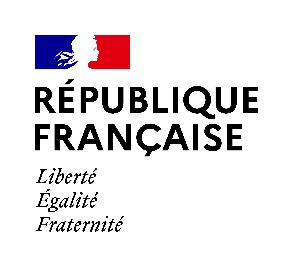 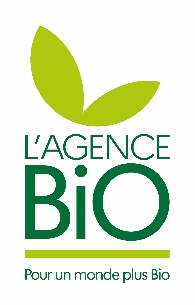 (Bénéficiaires OU Associés non bénéficiaires)LES PJ3 SONT A FOURNIR IMPERATIVEMENT POUR TOUS LES PARTENAIRES DU PROJET QU’ILS SOIENT BENEFICIAIRES OU NON.PORTEUR DE PROJETRaison sociale ou Nom du porteur :      IDENTIFICATION DU PARTENAIRE DU PROJET, bénéficiaire ou associé non bénéficiaireN° Siret (14 chiffres) :      Statut juridique : 	Raison sociale :      Appellation commerciale (le cas échéant) :      Nom et prénom du représentant légal :      Nom et prénom du responsable du projet (si différent) :      COORDONNEES DU PARTENAIRE DU PROJET, bénéficiaire ou associé non bénéficiaireAdresse :      Code postal :       	 Commune :      Tél :       	 Portable :       Courriel :      Utilisation des coordonnées :Les coordonnées professionnelles ou personnelles renseignées seront utilisées par l’Agence BIO dans le cadre du traitement de votre dossier, de son dépôt à la clôture du projet, si celui-ci faisait l’objet d’un soutien financier du Fonds Avenir Bio.Si vous bénéficiez d’une aide du Fonds Avenir Bio, vos coordonnées pourront également être utilisées par l’Agence BIO et ses membres (institutions publiques et organismes privés) dans le cadre de leurs activités pour vous contacter en tant que bénéficiaire du Fonds Avenir Bio. Enfin, si vous souhaitez être inscrit sur les listes de diffusion de l’Agence BIO, merci de cocher la case ci-dessous : Je souhaite recevoir les différentes newsletters de l’Agence BIORÔLE DU PARTENAIRE, bénéficiaire ou associé non bénéficiaire, DANS LE PROJETCARACTERISTIQUES DU PARTENAIRE DU PROJET, bénéficiaire ou associé non bénéficiaireDonnées de l'entreprise (dernier exercice clos) : Effectif salarié à la date de la demande :      Montant du chiffre d’affaires (en Millions d’€) :      Total du bilan (en Millions d’€) :      Le cas échéant, appartenance à un groupe : Nom du groupe :      Effectif salarié du groupe à la date de la demande :      Montant du chiffre d’affaires consolidé du groupe (en Millions d’€) :       Joindre un organigramme juridique récent.* UTA = Unité de Travail AnnuelEn cas d’entreprises liées ou partenaires :Pour les entreprises liées (détenant plus de 50 % du capital d’une autre entreprise et/ou dont une autre entreprise détient plus de 50 % du capital) ou partenaires (détenant entre 25 et 50% du capital d’une autre entreprise et/ou dont une autre entreprise détient entre 25 et 50% du capital), il convient également d’indiquer ici les caractéristiques des actionnaires ou filiales partenaires ou liées (effectif salarié, Chiffres d’Affaires et Total du Bilan sur les deux dernières années). En cas d’entreprises liées, il convient de prendre en compte toute la chaîne d’entreprises liées. Les comptes consolidés du groupe peuvent être également considérésENGAGEMENTS DU PARTENAIRE DU PROJETJe m’inscris en tant que partenaire du projet porté par      .Cas N° 1 – Cas partenaire bénéficiaire :  A ce titre, je demande à bénéficier des aides au titre du Fonds de structuration des filières de l’agriculture biologique et je déclare : n’avoir fait l’objet depuis moins de 2 ans d’aucune condamnation pénale pour infraction aux normes environnementales, sanitaires et de bien-être des animaux,en matière d’installation classée pour la protection de l’environnement :être soumis au régime de l’autorisation	être soumis au régime de la déclaration	ne pas être soumis à l’un de ces régimes	Je m’engage, sous réserve de l’attribution de l’aide, à : détenir, conserver, fournir tout document ou justificatif demandé par l’autorité compétente, pendant 5 années à compter de l’achèvement du projet, informer l’Agence BIO par l'intermédiaire du porteur de projet de toute modification de ma situation, de la raison sociale de ma structure, des engagements ou du projet, permettre et faciliter l’accès à mon entreprise, à ma structure, aux autorités compétentes chargées des contrôles pour l’ensemble des paiements que je sollicite, le cas échéant, maintenir en état fonctionnel pour un usage identique les investissements ayant bénéficié des aides pendant une durée de 5 ans à compter de la date d‘achèvement du projet,rester propriétaire des investissements acquis dans le cadre de ce projet pendant une durée de 5 ans,ce que l’équipement dont l’acquisition est prévue dans le cadre de ce projet respecte les normes minimales requises pendant 5 ans.J’atteste sur l’honneur : que je n’ai pas sollicité pour le même projet ou les mêmes investissements une aide autre que celles indiquées sur cette demande d’aide, l’exactitude des renseignements fournis dans le présent formulaire, être à jour de mes cotisations fiscales, être à jour de mes cotisations sociales, que je n’ai pas commencé l’exécution de ce projet pour les investissements me concernant, le cas échéant, ne pas récupérer la TVA (si les dépenses prévisionnelles sont présentées T.T.C.). Dans ce cas : joindre une attestation de non-assujettissement à la TVAJe suis informé qu’en cas d’irrégularité ou de manquement à mes engagements, je devrais rembourser les sommes perçues, majorées d’intérêts légaux de retard et éventuellement de pénalités. Je sais également que je pourrais faire l’objet de poursuites.Cas N° 2 – Partenaire associé non bénéficiaire :  A ce titre, je ne demande pas à bénéficier des aides au titre du Fonds de structuration des filières de l’agriculture biologique.Fait à      			, le      Signature(s) du demandeur – partenaire du projet :(du gérant en cas de formes sociétaires et de tous les associés pour les GAEC)Liste des détenteurs du capital de l’entreprisePart du capital détenu (%)Effectif (UTA)*Chiffre d’affaires (€)Total du bilan (€)Liste des détentions de capital dans d’autres entreprisesPart du capital détenu (%)Effectif (UTA)*Chiffre d’affaires (€)Total du bilan (€)